15.04.2021 г. ул.К.Маркса, 68-70 (замена светильника)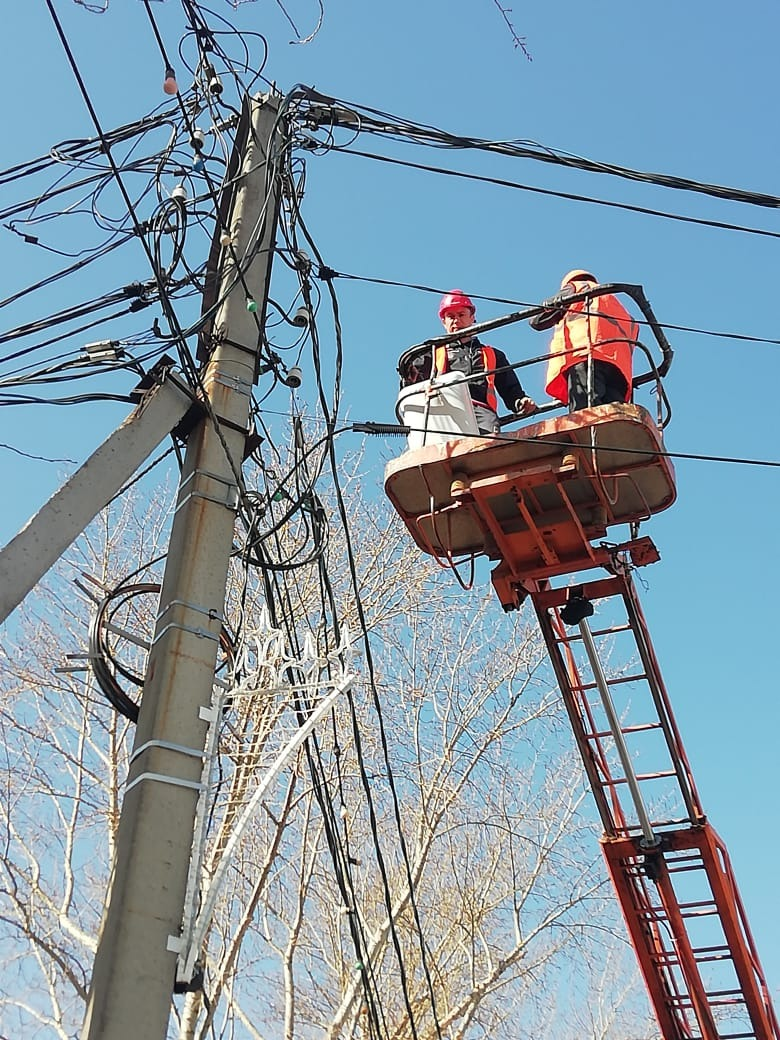 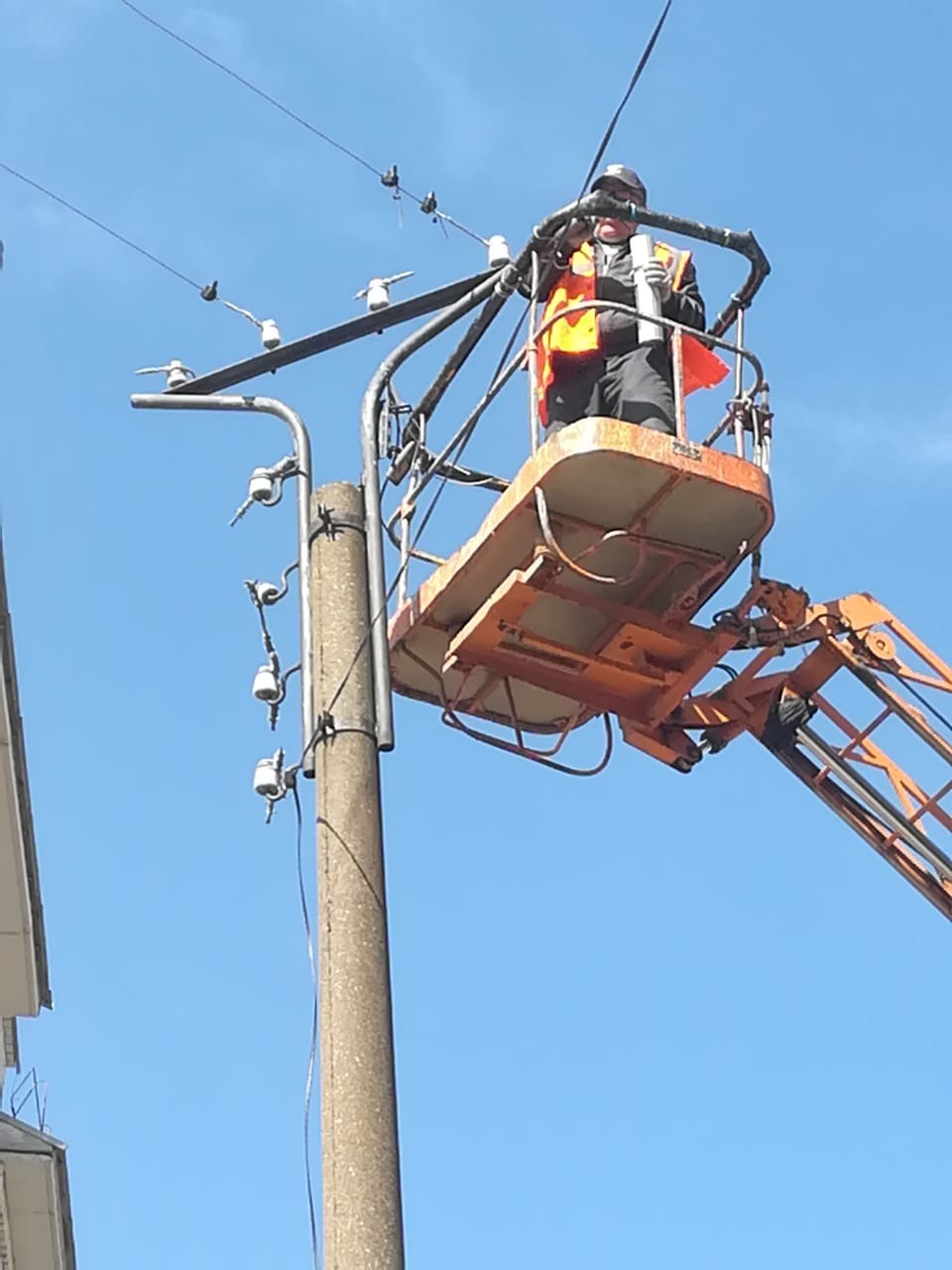 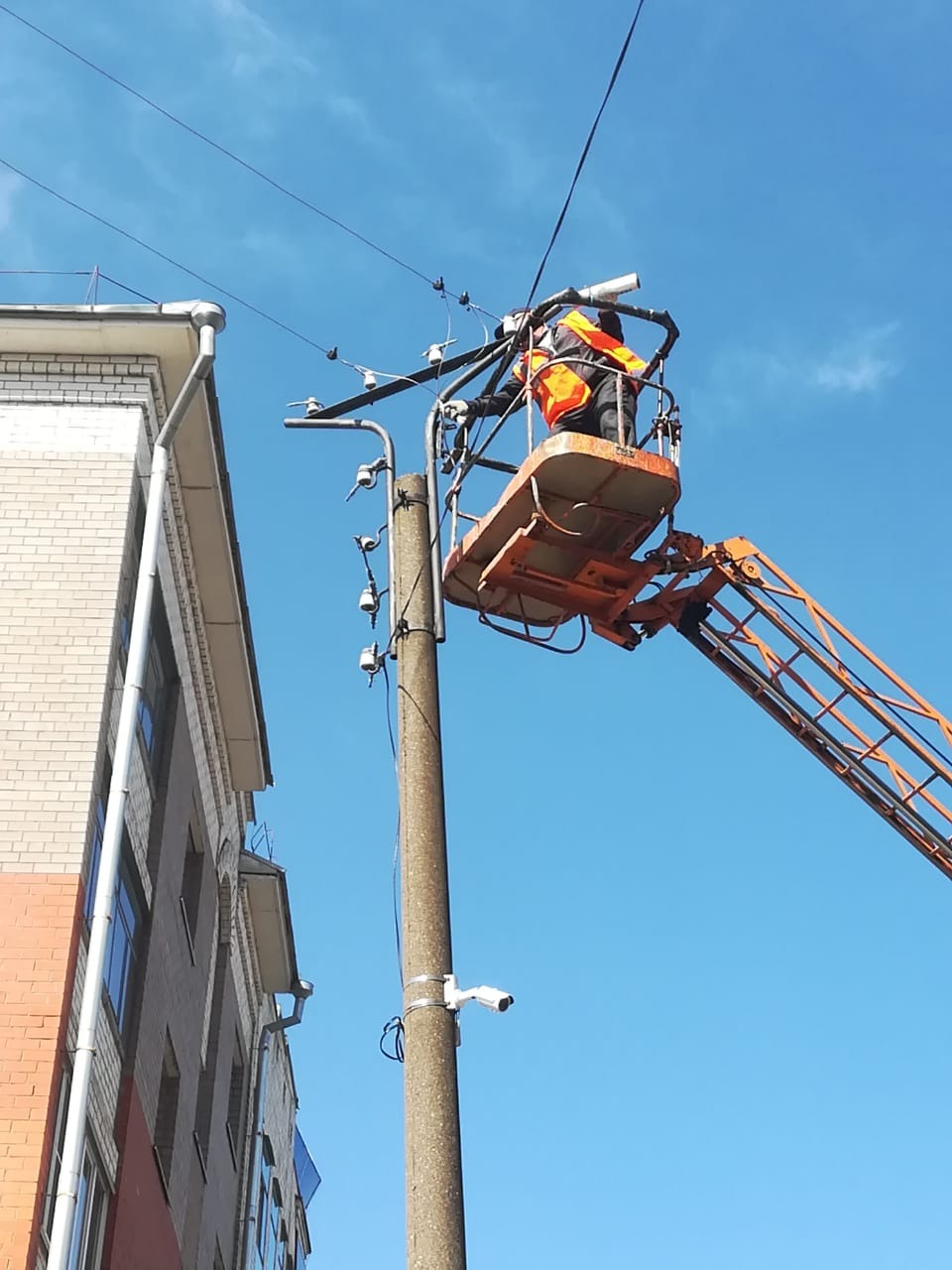 Ул.К.Маркса, 88 (прочистка колодца)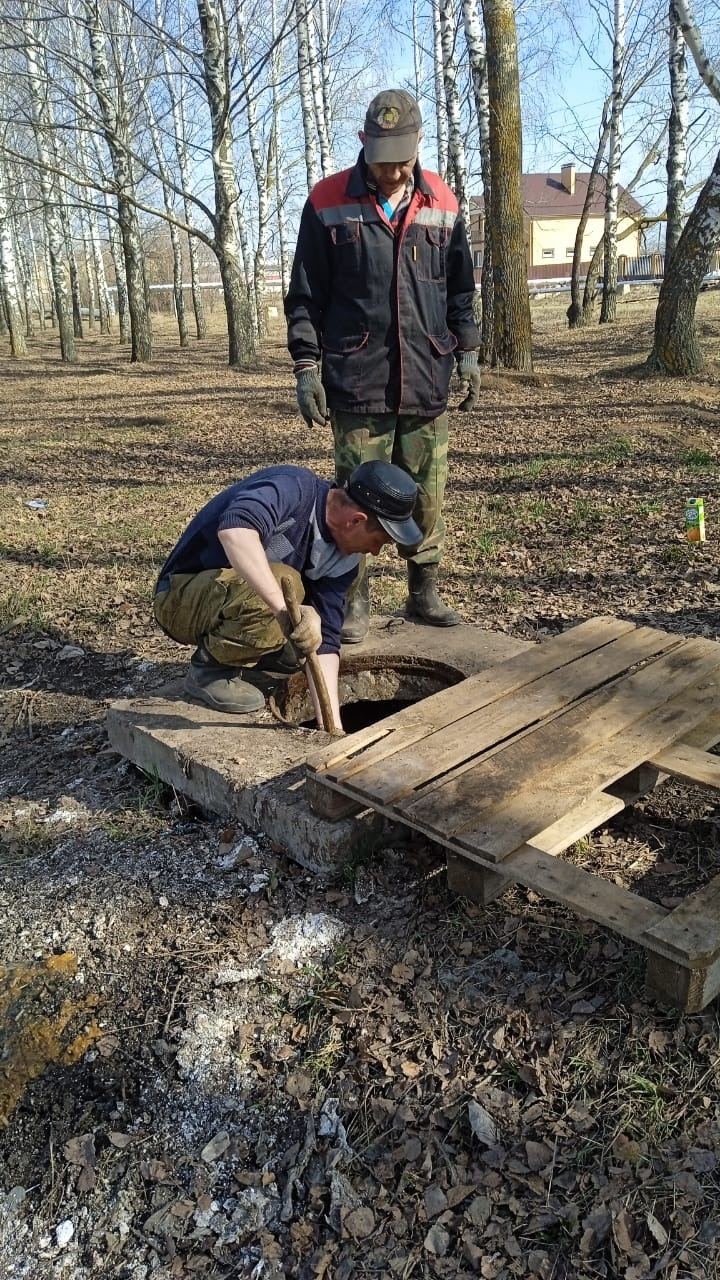 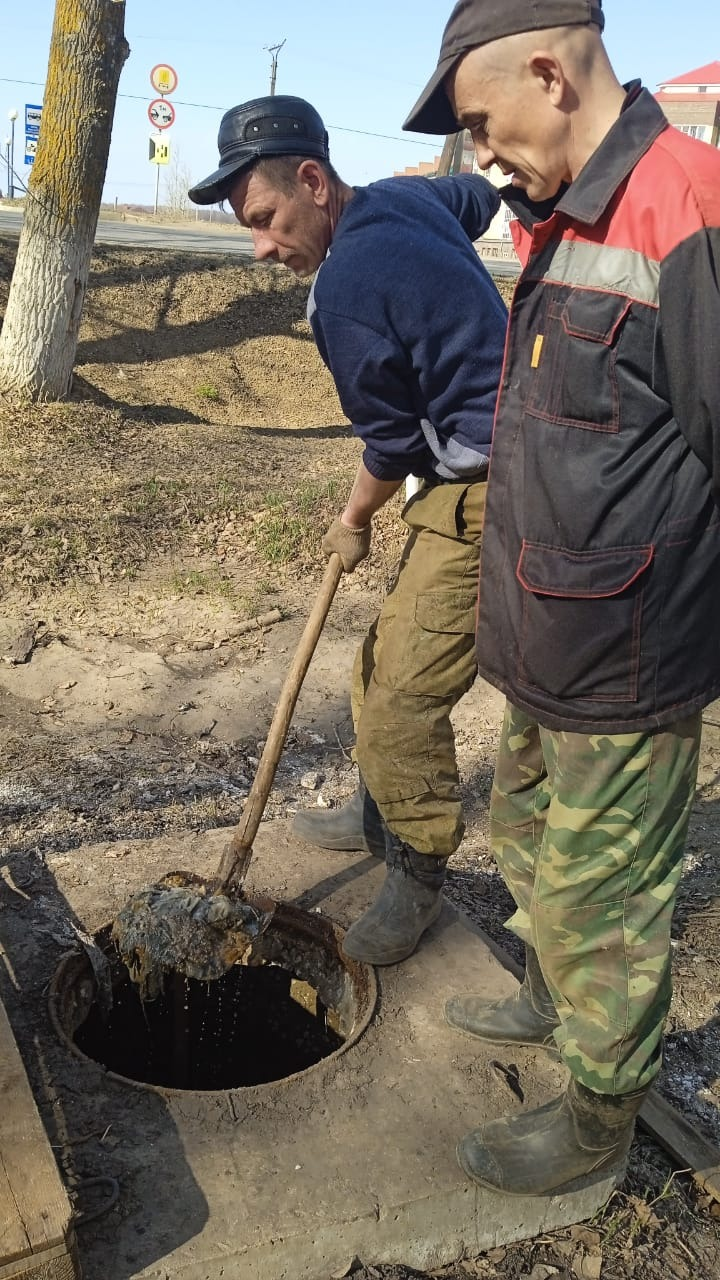 Дорога за Орионом (ямочный ремонт)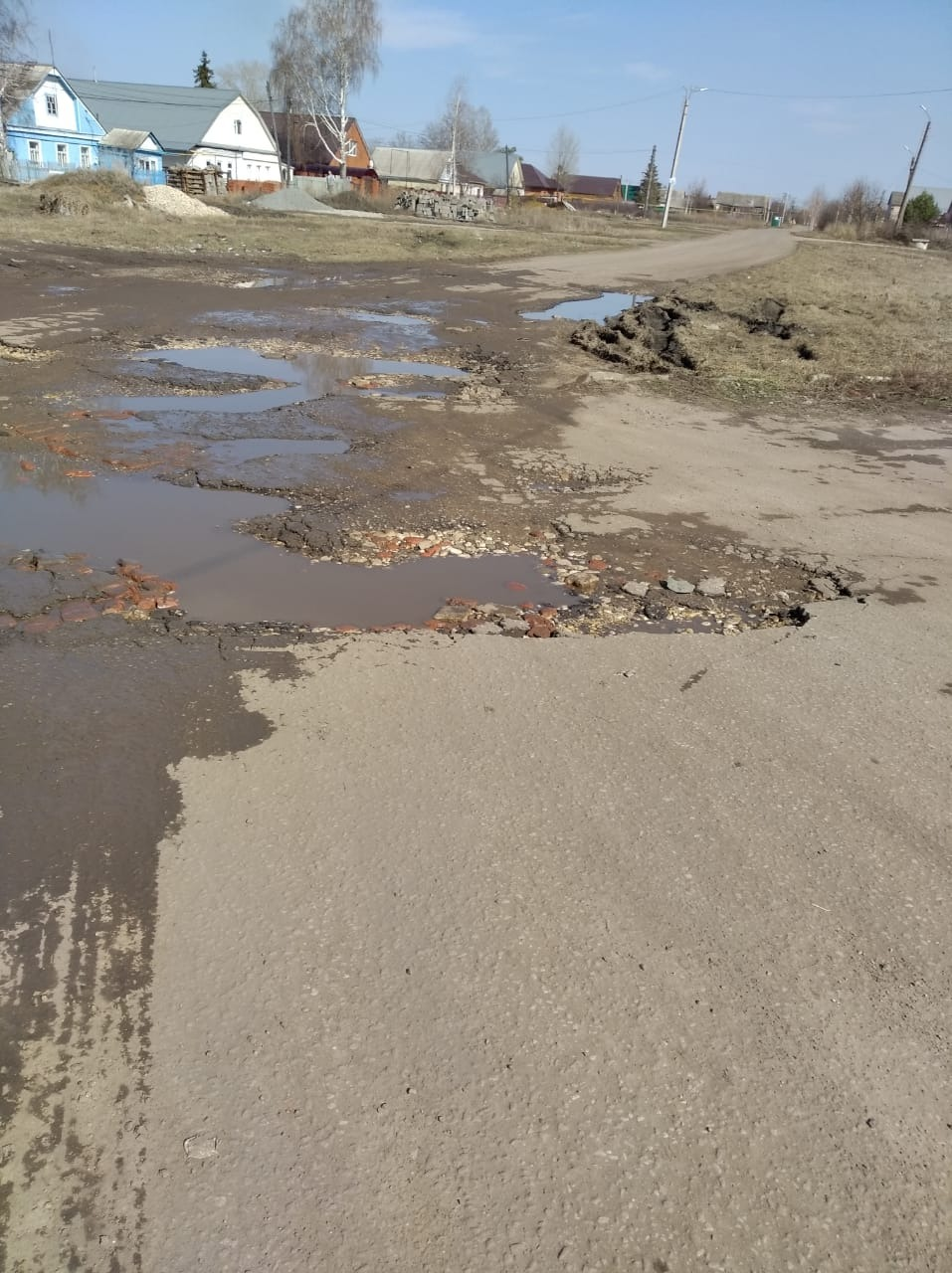 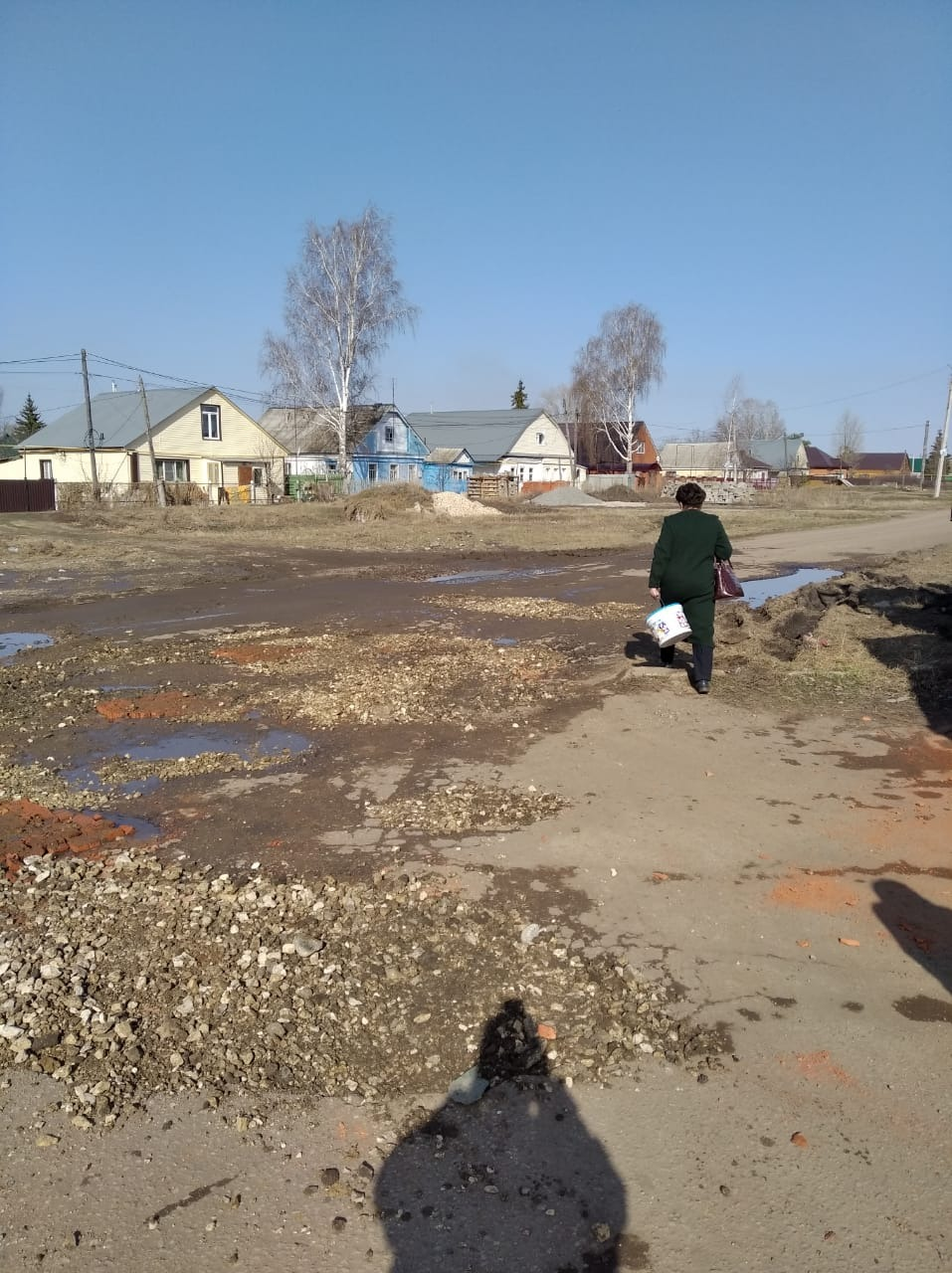 Ул.К.Маркса, 5 (прочистка канализационного колодца)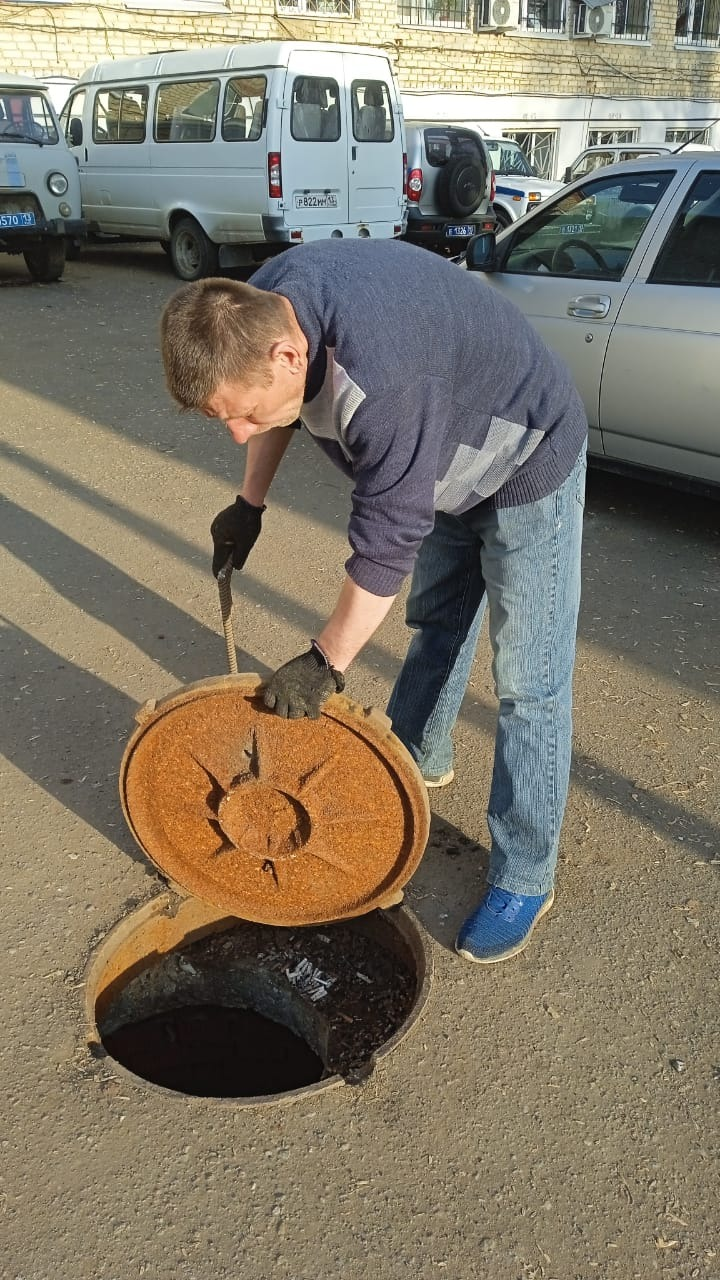 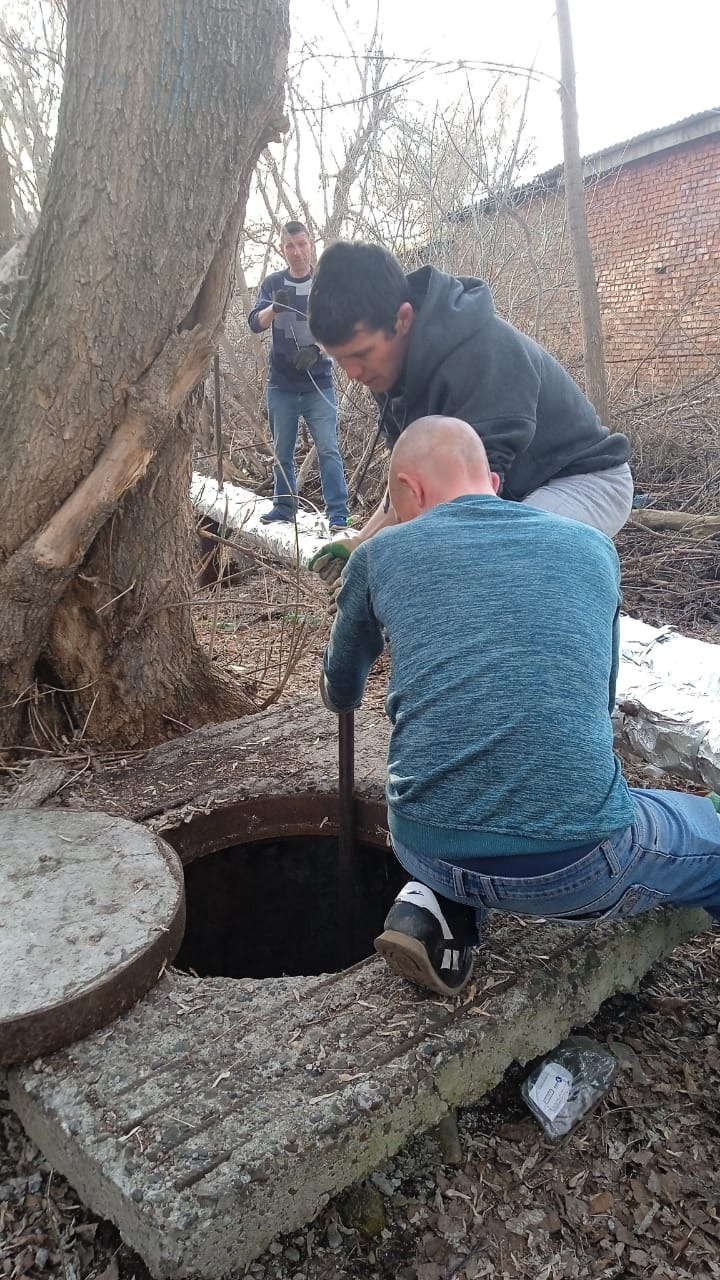 